DREVÁRSKA FAKULTATechnickej univerzity vo Zvolene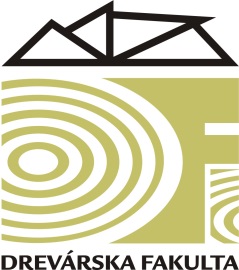 PRAVIDLÁ A PODMIENKY PRE PRIJATIENA DREVÁRSKEJ FAKULTE TECHNICKEJ UNIVERZITY VO ZVOLENE,PRE UCHÁDZAČOV O ŠTÚDIUM V ŠTUDIJNÝCH PROGRAMOCHIII. STUPŇA (PhD., ArtD.)V AKADEMICKOM ROKU 2019/2020KontaktY Drevárska fakulta TU vo Zvolene, T.G. Masaryka č. 24, 960 53  Zvolen tel.: 045/5206 343	e-mail: jana.hanzelova@tuzvo.sk      web: https://tuzvo.sk, https://df.tuzvo.skTermínYTermín podania prihlášky:do 31. mája 2019Termín konania prijímacích pohovorov:3. - 4. júla 2019PoplatkYza prijímacie konanie (elektronická / papierová prihláška):35 €/ 40€	- pre všetky študijné odboryNázov účtu: 		Technická univerzita vo ZvoleneBanka: 			Štátna pokladnicaÚčet: 			7000271101Kód banky:  		8180Variabilný symbol:	81200003Konštantný symbol: 	0308IBAN číslo účtu: 	SK19 8180 0000 0070 0027 1101SEPA platba a platba zo zahraničiaIBAN číslo účtu: 	SK19 8180 0000 0070 0027 1101BIC-SWIFT kód: 	SPSRSKBABanka: 			Štátna pokladnica, Radlinského 32, 810 05 Bratislava 15Variabilný symbol: 	81200003Výška školného pre externé štúdium v akademickom roku 2019/2020:Všetky študijné programy vyučované v slovenskom jazyku			1 200 €ŠP Štruktúra a vlastnosti dreva vyučovaný v anglickom jazyku		3 000 €Akreditované doktorandské študijné programy Študijný odbor: 5.2.43 Technológia spracovania dreva	Študijný program: Technológia spracovania drevaŠtudijný odbor: 5.2.44 Štruktúra a vlastnosti dreva	Študijný program: Štruktúra a vlastnosti drevaŠtudijný odbor: 5.2.45 Konštrukcie a procesy výroby drevárskych výrobkov	Študijný program: Konštrukcie a procesy výroby drevárskych výrobkovŠtudijný odbor: 8.3.6 Záchranné služby	Študijný program: Protipožiarna ochrana a bezpečnosťŠtudijný odbor: 2.2.6 Dizajn	Študijný program: Dizajn nábytku a bývaniaPodmienky prijímacieho konaniaUchádzač musí mať ukončené vzdelanie II. stupňa v daných alebo príbuzných študijných odboroch.Od uchádzača sa nevyžaduje potvrdenie o zdravotnej spôsobilosti k vysokoškolskému štúdiu.Zahraniční študenti sa prihlasujú, aj prijímajú na štúdium za rovnakých podmienok ako uchádzači zo SR.Pri hodnotení uchádzača sa prihliada na jeho študijné výsledky v predchádzajúcom štúdiu, prípadnú publikačnú činnosť a účasť na študentských vedeckých a odborných konferenciách (ŠVOČ).Prijímacie pohovory pozostávajú z dvoch častí: Písomný jazykový test (jazyk si uchádzač uvedie v prihláške na doktorandské štúdium). Ústny pohovor pred komisiou. V pohovore uchádzač preukazuje teoretické znalosti 
z predpísaných predmetov a z predmetu špecializácie – podľa zvolenej témy. Okruhy otázok 
k jednotlivým skúšaným predmetom budú zaslané uchádzačom o štúdium po uzavretí prijímania prihlášok spolu s pozvánkou na prijímacie pohovory.Komisia je zostavená v zmysle Študijného poriadku doktorandského štúdia na TU vo Zvolene.Hodnotenie prijímacieho konania:študijné výsledky:		a) priemer zo štátnicových predmetov:	do 1,5 ....................... 3 body      		od 1,51 do 2,0 .......... 2 body     		od 2,01 do 2,5 .......... 1 bod     		nad 2,5 ..................... 0 bodov						b) celkový priemer v štúdiu:				      	     		do 1,5 ....................... 3 body 					     		od 1,51 do 2,0 .......... 2 body	     		od 2,01 do 2,5 .......... 1 bod     		nad 2,5 ..................... 0 bodovjazykový test:	        hodnotenie testu 	nad 90% ................... 3 bodyod 76 % do 90 % ...... 2 bodyod 50 % do 75 % ...... 1 bod49 % a menej ........... 0 bodovodborný ústny pohovor:	hodnotenie komisiou .............................. od 0 až 5 bodovúčasť na ŠVOČ: 		bez umiestnenia .......................................... 1 bodumiestnenie na prvých troch miestach ....... 2 bodyCelkové hodnotenie: 		maximálny počet možných získaných bodov  .... 16 bKomisia predloží kvalitatívny zoznam uchádzačov podľa súčtovej hodnoty bodov dekanovi DF s návrhom prijatia, resp. neprijatia na štúdium.O prijatí rozhoduje dekan na základe predložených výsledkov prijímacieho konania. Celkový počet prijatých uchádzačov stanoví dekan DF v závislosti na zhodnotení celkovej dosiahnutej úrovne prijímacieho konania. Počet prijatých študentov na dennú formu štúdia stanovuje vedenie fakulty.